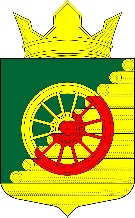 РЕСПУБЛИКА  КАРЕЛИЯАДМИНИСТРАЦИЯ  БОРОВСКОГО СЕЛЬСКОГО  ПОСЕЛЕНИЯ ПОСТАНОВЛЕНИЕ от       25 июля 2019   г. 							                   №  31п. БоровойО внесении изменений в   постановление администрацииБоровского сельского поселения от  29 марта 2018г. № 16 (с изменениями от 27.09.2018г., 28.11.2018г., 30.03.2019г.)В соответствии с Постановлением Правительства Российской Федерации от 09.02.2019 года № 1056 «О внесении изменений в приложение № 15 к государственной программе Российской Федерации «Обеспечение доступным и комфортным жильём и коммунальными услугами граждан Российской Федерации»Администрация Боровского сельского поселения  постановляет:Внести следующие изменения в постановление администрации Боровского сельского поселения от 29 марта 2018г. № 16 «Об утверждении муниципальной программы «Формирование современной городской среды на территории Боровского сельского поселения» в рамках реализации приоритетного проекта «Формирование комфортной городской среды» с изменениями и дополнениями:  Приложение № 5 к Муниципальной программе «Формирование современной городской среды на территории Боровского сельского поселения»,  изложить в новой редакции, согласно Приложению.Опубликовать настоящее постановление в Вестнике МО «Боровское сельское поселение, разместить на официальном сайте муниципального образования «Боровское сельское поселение» (http://borovskoesp.ru). 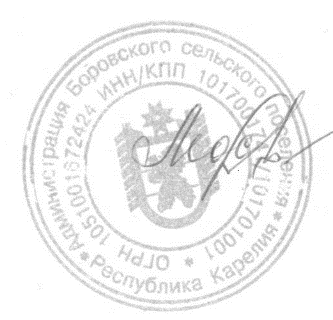 Глава   Боровского сельского поселения  		                                                      Л.В.Мостайкина УТВЕРЖДЕНОпостановлением Администрации                                                                                            Боровского сельского поселения  № 31 от 25.07.2019  Приложение 5к муниципальной программеАдресный переченьобъектов недвижимого имущества и земельных участков, находящихся в собственности (пользовании) юридических лиц и индивидуальных предпринимателей, подлежащих благоустройству не позднее 2024 года за счет средств указанных лиц в соответствии с заключенными соглашениями с органами местного самоуправления в рамках муниципальной программы№п/пНаименование (адрес, место расположения) территорииСобственник (пользователь), номер, дата соглашенияПеречень мероприятийЦелевой показательЦелевой показательСрок реализации по годам№п/пНаименование (адрес, место расположения) территорииСобственник (пользователь), номер, дата соглашенияПеречень мероприятийЕдиницаизмеренияКоличествоСрок реализации по годам1Территория, прилегающая к зданию ГБУЗ «Калевальская Центральная районная больница», ул. Надежды д. 2ГБУЗ «Калевальская Центральная районная больница», Соглашение №1-ГС от 22.07.2019 г.Установка скамеекшт52019-20201Территория, прилегающая к зданию ГБУЗ «Калевальская Центральная районная больница», ул. Надежды д. 2ГБУЗ «Калевальская Центральная районная больница», Соглашение №1-ГС от 22.07.2019 г.Установка цветниковшт52019-20201Территория, прилегающая к зданию ГБУЗ «Калевальская Центральная районная больница», ул. Надежды д. 2ГБУЗ «Калевальская Центральная районная больница», Соглашение №1-ГС от 22.07.2019 г.Удаление аварийно-опасных деревьев и прореживание лесного массива Кв.м4802019-20202Территория, прилегающая к зданию магазина ООО «АВВА» ул. Железнодорожная д.11 ООО «АВВА» Соглашение № 2-ГС от 24.07.2019 годаУдаление аварийно-опасных деревьев и вырубка подсадаКв.м.60 кв.м. 2020